TERTULIA  A TRAVÉS DE LA CUAL SE DIALOGA ACERCA DE TODOS AQUELLOS MENSAJES, IDEAS, SENTIMIENTOS, QUE WALT DISNEY PRETENDE TRANSMITIR A TRAVÉS DE LA PELÍCULA DE PETER PAN:Esta película, estrenada en 1953, está basada en un libro del escritor escocés James Matthew Barrie.FRASES CÉLEBRES:Sólo las madres están siempre dispuestas a hacer de parachoques. Todos los niños saben que las madres son así y las desprecian por eso, pero se aprovechan de ello constantemente.Cada noche, toda buena madre tiene por costumbre, después de que sus niños se hayan dormido, rebuscar en la imaginación de éstos y ordenar las cosas para la mañana siguiente, volviendo a meter en sus lugares correspondientes las numerosas cosas que se han salido durante el día.“El mismo momento en que dudes de que eres capaz de volar, ya no podrás hacerlo nunca más.”“No dejes nunca de soñar. Solo quien sueña aprende a volar.”“Las primeras impresiones son importantísimas.”“Ven conmigo, donde los sueños nacen, donde el tiempo no está planificado. Piensa en cosas felices y tu corazón volará con alas para siempre.”“Los niños de hoy en día saben tantas cosas que dejan pronto de creer en las hadas.”“Algunos de los héroes más grandes han confesado que justo antes de entrar en combate les entró un momentáneo temor.”“Sólo los que son alegres, inocentes e insensibles pueden volar.”Su mentalidad romántica era como esas cajitas procedentes del misterioso Oriente, que van unas dentro de las otras y que por muchas que uno descubra siempre hay una más. VALORES POSITIVOS PETER PAN: 
1-IMPORTANCIA DE LA FAMILIA Y LA FIGURA DE LA MADREPeter Pan es un canto a la inocencia y la imaginación de los niños, a no tener miedo a ser y hacer de forma diferente. Y a mantener siempre vivo el niño que todos llevamos en nuestro interior. Pero también esconde entre sus aventuras todo un homenaje al amor incondicional de las madres y al valor de la familia.2-LA IMAGINACIÓNPeter transmite la idea de que los sueños se pueden convertir en realidad, que solo tienes que luchar por ellos. Nos invita a soñar y a creer en cosas que nunca pensarías. La frase “si puedes pensarlo, puedes hacerlo” se ha convertido en el lema de muchos emprendedores y empresarios reconocidos. La imaginación es el componente principal de una persona innovadora; de alguien a quien se le ocurre una buena idea y la sabe transformar en una compañía exitosa. La enseñanza de Peter Pan es precisamente ésa: los sueños y la confianza en ti mismo de que puedes alcanzarlos es lo que hace que se hagan realidad. ¡No temas pensar diferente.PREGUNTAS:  Enumera todos los personajes de la película que recuerdes. ¿Con cuál de ellos te sientes más identificado? ¿Por qué?PETER PAN.Es un niño que no crece, que es eterno, lo que ha hecho que se convierta en un mito. Personifica la infancia aventurera e imaginativa que no muere jamás por completo en nuestros corazones. Es un niño travieso que vive en un país donde hay hadas y piratas, puede viajar a la luna y sus amigos son otros niños: los Niños Perdidos. Le gusta que le cuenten cuentos maravillosos y quiere tener una madre. Va por el mundo de la imaginación vestido de verde con un gorro que lleva una pluma y en el cinto una espada de madera. Sería como un pequeño gnomo.WENDY.Es todo lo contrario de Peter Pan, quiere crecer, esta en una edad  en que empieza a discutir las ordenes que recibe en casa, sobre todo de su madre. Ha vivido siempre una vida muy casera y la idea de poder conocer un mundo en el que viven  las hadas es lo que le atrae de la figura de Peter Pan. Cuando se hace adulta se entretiene contándoles a sus hijos historia sobre él.EL CAPITAN GARFIO.Es un pirata que persigue continuamente a Peter Pan y sus amigos los niños. Garfio representa todo lo contrario de Peter: la vejez.CAMPANILLA.Representa el mundo fantástico de las hadas. Su amor es Peter Pan y esta celosa de Wendy. No obstante siempre acaba ayudando a resolver los problemas. Es el personaje amable y encantador de las películas de la serie y su imagen es una verdadera delicia a pesar de tener algunos rasgos Psicológicos complejos.“Peter Pan no quería crecer”.  ¿Por qué crees tú que Peter Pan quería ser siempre un niño?¿Qué ventajas e inconvenientes tiene ser adulto?CONCLUSIONES: INVENTAR UNA FRASE DE ALGÚN MENSAJE QUE EXTRAIGAS DE PETER PAN.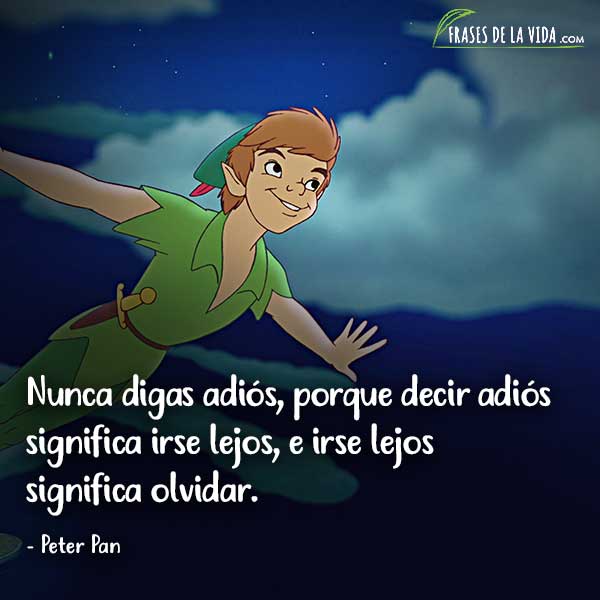 Título original: Peter PanAño: 2003Duración: 105 min.Nacionalidad: EE.UU.Género:Aventuras. Fecha de estreno: 26/03/2004Calificación: Todos los públicosVENTAJASINCONVENIENTES